МБОУ «Коммунарская средняя общеобразовательная школа №1»Differences between British and American English.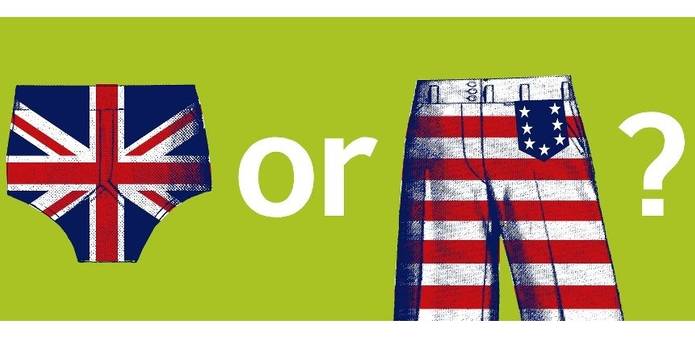 Students:Barinova AlyonaBuzmakova AnastasiaTeacher:Glavatskih G.L.2015ContentsОглавление:Introduction……………………3Grammar……………………….3Vocabulary……………………..5 Pronunciation………………….7 Spelling………………………….9The end………………………….9Differences between British and American English.Различия британского и американского английского языкаТри самых главных различия между американским и британским английским – это:· Лексика, грамматика – различия в существительных и глаголах, особенно в использовании фразовых глаголов· Произношение – различия в гласных и согласных звуках, также как интонация и ударение· Написание – различия в определенных формах приставок и суффиксовGrammarГрамматика: Одна из главных причин, почему англичане считают американцев небрежными по отношению к языку, это то, что Американцы в разговорной речи Perfect практически не употребляют, а используют взамен время группы Simple (Indefinite). Чтобы выразить обладание какой-либо вещью, в английском используются два выражения: have и have got, которые равнозначны по отношению друг к другу.Эти две формы одинаково правильны в обоих языках. Однако have got  чаще всего используется в британском английском, а have– в американском.Третья форма глагола get в американском английском – gotten (а не got, как в британском).Различается и употребление некоторых предлогов, в частности: В американском варианте никогда не используется форма будущего времени shall, её заменяет will или gonna (сокр. от going to)

        В американском языке практически не используются слова slowly и really – их заменяют slow и real.
        Многие британские английские неправильные глаголы в американском варианте стали правильными (например, burn - burned, dream - dreamed, lean - leaned, learn - learned, smell - smelled, spell - spelled, spill - spilled, spoil - spoiled). «От неправильных глаголов только лишние проблемы», - уверены американцы.
      В американском варианте чаще образуются отглагольные существительные (to research – исследовать, a research - исследование)
        Безусловно, существуют и другие различия между британским английским и американским английским, которые направлены на упрощение языка, но, как правило, они употребляются в разговорной речи.VocabularyЛексика:Возможно, самые крупные различия между британским и американским английским лежат в лексике. Некоторые слова в США имеют одно значение, а в Великобритании – совершенно иное. Например: 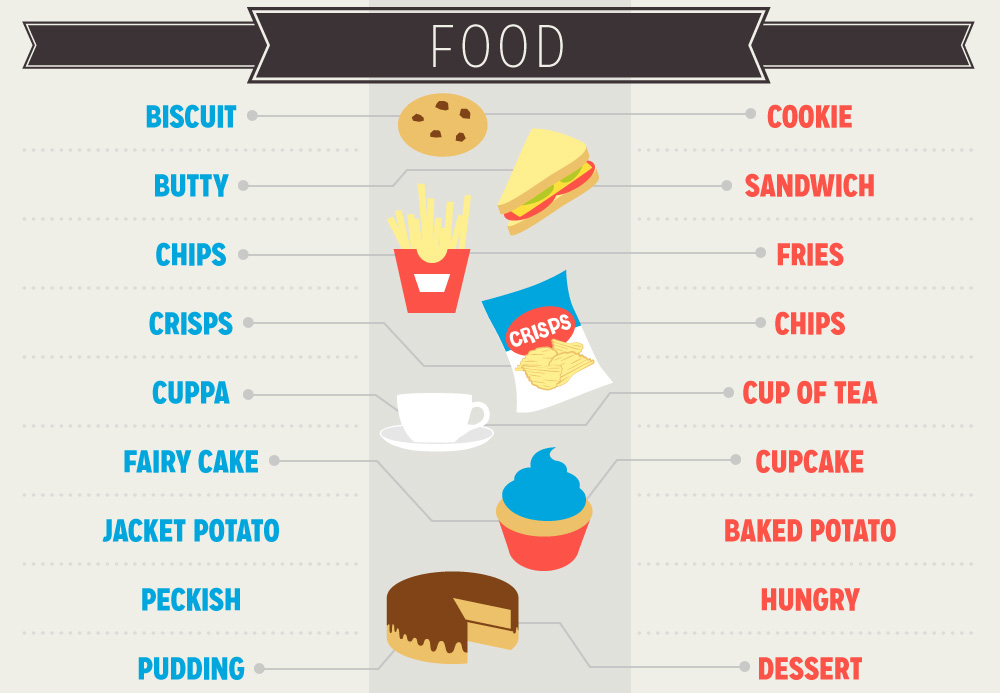 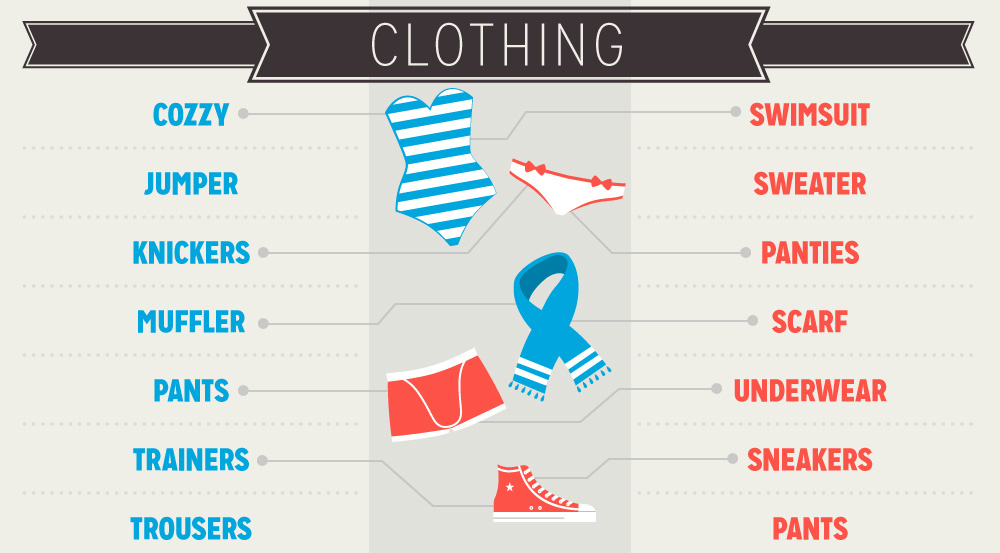 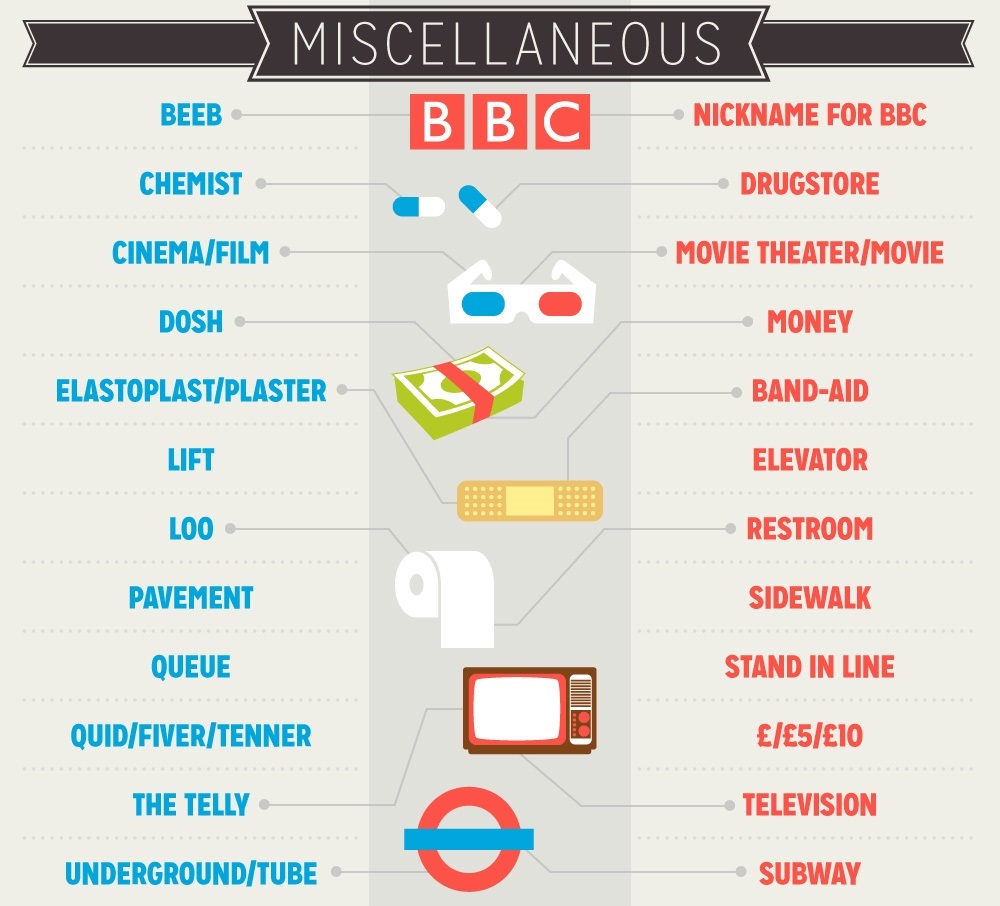 PronunciationПроизношение:В американском и британском английском также различается произношение гласных в словах, например: 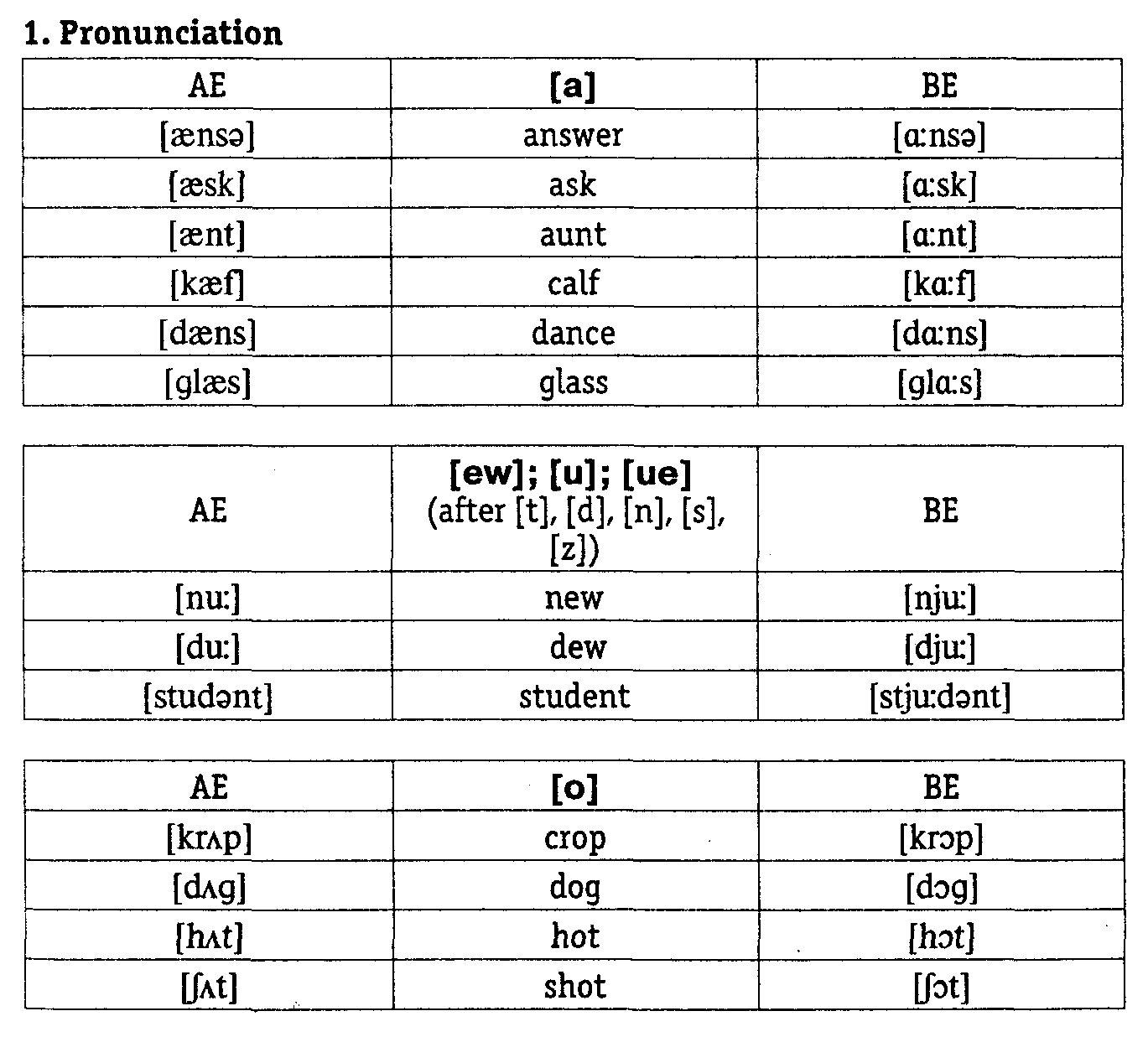  USA: The fall of the r-less class США: опускать звук 'r' в слове 'car' уже не признак элиты: 
The common denominator is non-rhoticity, sometimes known as ‘r-lessness.’ Non-rhotic accents drop the r’s in words like car or butter, while a rhotic accent keeps said r’s intact.  
Общей чертой элитного произношения было опущение конечного звука 'r' в таких словах как car , butter [такое произношение в англоязычной терминологии называется  'non-rhotic'. Если же этот звук 'r' произносится, то 'rhotic']. 
We tend to think of England, Australia and New Zealand as non-rhotic.  Ireland, the US and Scotland, Canada  and India are rhotic. 
In reality, however, there are exceptions to these generalizations: Northeastern US accents, popular Dublin English, and some urban Scottish accents being the most notableОбычно считается, что Англия, Австралия и Новая Зеландия - страны не-ротические (конечный 'r' не произносят).  Ирландия, США, и Шотландия, Канада и и Индия -  ротические страны. Однако в реальности из этих обобщений есть исключения. Например, 'r' опускают в некоторых говорах северо-востока США, "народном" английском г.Дублин в Ирландии и некоторых говорах городов Шотландии.

The past century has seen American and British attitudes toward non-rhoticity diverge. Where r-lessness was once a prestige feature in both countries, it is a marker of working-class or vernacular speech in 21st-century America.В последние сто лет отношение к произнесению ротического звука 'r'  в США и Британии пошло разными путями. Раньше опущение 'r' в обеих странах считалось "престижной" чертой произношения. Но в Америке 21-ого века оно превратилось в черту языка рабочего класса. 

How we perceive non-rhoticity in America is inconsistent. American non-rhotic accents are largely stigmatized; New Yorkers and Bostonians, every bit as non-rhotic as Londoners a century ago, now often insert the /r/ wherever it appears writtenВ Америке отношение к опущению ротического звука 'r' разноречиво. В основном опущение ротического 'r' осуждается. Жители Нью-Йорка и Бостона, которые ещё сто лет назад опускали 'r', как и жители Лондона, теперь стараются произносить звук 'r' везде, где он написан. SpellingНаписаниe:Предоставляем вам общие различия между американским и британским написанием:· Цвет – color (амер. англ.), colour (брит.англ.)· Юмор – humor, humour· Аромат – flavor, flavour· Узнавать – recognize, recognise· Покровительствовать – patronize, patronizeThe EndЗаключение:Изучив в полной мере теорию языка и применив указанные во введении методы исследования, мы решили ряд задач: проанализировали британский и американский варианты английского языка и выявили различия между ними.British American Have you heard the news? Did you hear the news? British American I've got a sister. I have a sister. She hasn't got a car. She doesn't have a car.British AmericanI've got a pen.I've gotten a pen. 
I suggest he should see the doctor 
I suggest (that) he see a doctor. British
Americanat the weekendon the weekend
Monday  to Friday
Monday through Fridaystay at homestay  home
write to somebodywrite  somebody
British
AmericanI shall see a doctor tomorrowI will see a doctor tomorrowFor example: AmE (car [ka:r], card [ka:rd]), BrE(car [ka:], card [ka:d]).